H. Krebsas ir M. KalvinasAtlikite 1-5 užduotis remdamiesi pateikta įvestimi.Paveikslas vaizduoja Kalvino ir Krebso ciklus. A B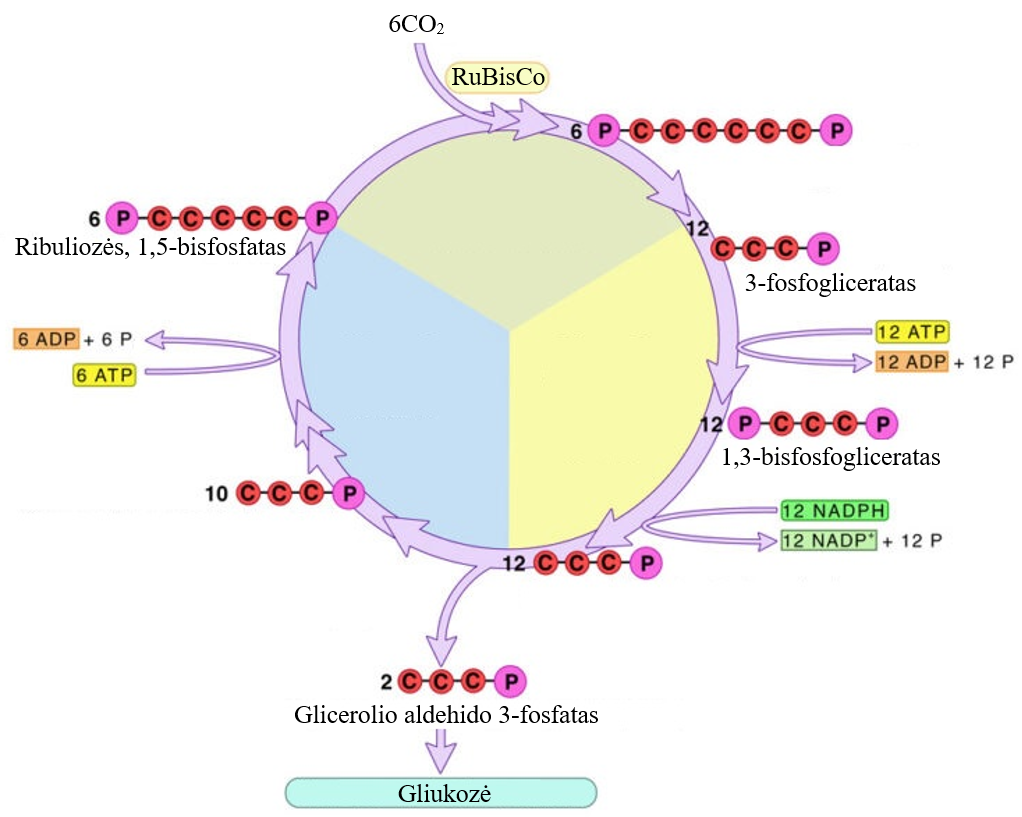 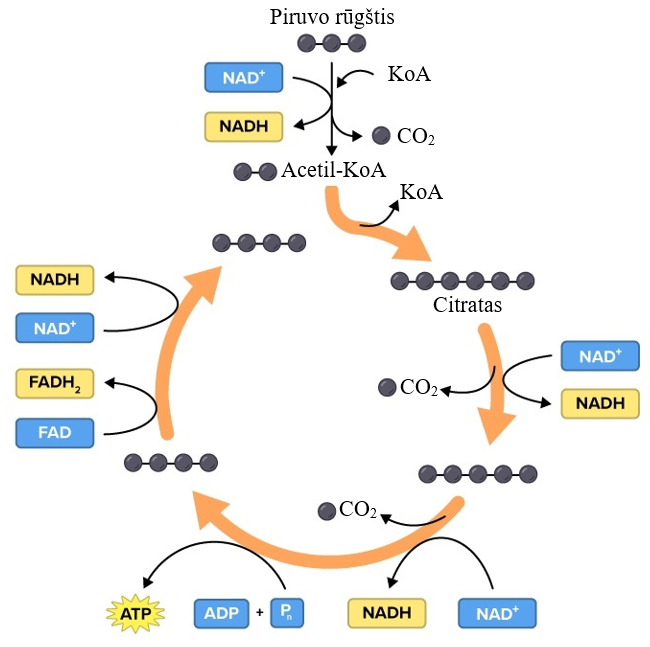 1 užduotisNurodykite, kuris procesas, kuria raide pažymėtas.A – B – 2 užduotisPalyginkite energijos virsmus abejuose cikluose. 3 užduotisAugalinėse ląstelėse vyksta abu šie procesai. Apibūdinkite jų reikšmę augalams.4 užduotisNurodykite, kokia energija naudojama abiem procesams vykti.5 užduotisPalyginkite NADPH ir NADH vaidmenis abejuose procesuose.6 užduotisApibūdinkite, bent tris priežastis, kodėl mokslininkams yra labai sudėtinga tyrinėti gyvų organizmų vykdomas chemines reakcijas, jų eigą, tarpinių produktų susidarymą. 7 užduotisH. Krebsas savo tyrimuose naudojo balandžių raumenų ląsteles. Paaiškinkite, kodėl tiriant mitochondrijose vykstančias reakcijas yra naudinga pasirinkti raumenines ląsteles. 8 užduotisM. Kalvinas savo tyrimuose pirmasis panaudojo radioaktyvų anglies izotopą 14C. Šis izotopas įjungtas į organines molekules, gali būti sekamas toliau vykstančiuose gyvybiniuose procesuose. Su kokia anglies atomų turinčia molekule galima į chloroplastus įterpti šį radioaktyvų izotopą. Atlikdami 9 ir 10 užduotis remkite pateikta įvestimi.Tiek H. Krebsas, tiek ir M. Kalvinas buvo apdovanoti Nobelio premijomis, vienas buvo apdovanotas chemijos srities premija, o kitas medicinos ir fiziologijos srities.9 užduotisPateikite ir argumentuokite savo nuomonę ar mokslo progresui yra svarbus nusipelniusių mokslininkų apdovanojimas ir pripažinimas. 10 užduotisAbu mokslininkai tyrė ląstelinius procesus, tačiau apdovanoti buvo skirtingų mokslo šakų srityse. Paaiškinkite, kodėl mokslui vystantis riba tarp skirtingų mokslo šakų vis mažėja. Medžiaga parengta bendradarbiaujant Lietuvos biologijos mokytojų asociacijai ir Lietuvos Respublikos švietimo, mokslo ir sporto ministerijai.Medžiagą parengė:Biologijos mokytojas ekspertas Simas IgnatavičiusMedžiagą recenzavo:Biologijos mokytojos ekspertės: Alyda Daulenskienė, Violeta Kundrotienė, dr. Asta Navickaitė2023 m. rugsėjo mėn.